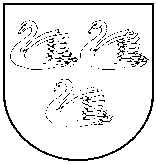 2020.gada 24.janvārī	 				 				Nr. 3Sēde sasaukta: 2020.gada 24.janvārīSēdi atklāj: plkst.17.00Sēdi vada: Gulbenes novada domes priekšsēdētājs Normunds AudzišsSēdi protokolē: Gulbenes novada pašvaldības Kancelejas nodaļas kancelejas pārzine Vita BaškereSēdē piedalās: Gulbenes novada domes deputāti: Andis Caunītis, Gunārs Ciglis,  Larisa Cīrule, Ieva Grīnšteine, Stanislavs Gžibovskis, Valtis Krauklis, Intars Liepiņš, Normunds Mazūrs, Zintis Mezītis, Guntis Princovs, Anatolijs Savickis, Andris Vējiņš  Sēdē nepiedalās: Lāsma Gabdulļina, Ilze Mezīte – darba apstākļu dēļ, Guna Pūcīte – attaisnojošu iemeslu dēļ,  Indra CaunePašvaldības administrācijas darbinieku, uzaicināto un interesentu saraksts pielikumā uz 1 lapasPrese: D.Odumiņa, G.Bogdanovs – laikraksts  “Dzirkstele”Atklāti balsojot: PAR – 9 (Normunds Audzišs, Andis Caunītis, Gunārs Ciglis,  Ieva Grīnšteine, Stanislavs Gžibovskis, Valtis Krauklis, Normunds Mazūrs, Zintis Mezītis, Guntis Princovs); PRET – 4 (Larisa Cīrule, Intars Liepiņš, Anatolijs Savickis, Andris Vējiņš); ATTURAS – nav;  Gulbenes novada dome NOLEMJ:APSTIPRINĀT 2020.gada 24.janvāra domes ārkārtas sēdes darba kārtību:DARBA KĀRTĪBA1. Par Gulbenes novada domes 2020.gada 24.janvāra saistošo noteikumu Nr.1 “Par Gulbenes novada pašvaldības budžetu 2020.gadam” apstiprināšanu.1.§Par Gulbenes novada domes 2020.gada 24.janvāra saistošo noteikumu Nr.1 “Par Gulbenes novada pašvaldības budžetu 2020.gadam” apstiprināšanuZIŅO: N.AudzišsLĒMUMA PROJEKTU SAGATAVOJA: V.Apinīte, D.Krēsliņa, A.Rauza, S.MickevičaDEBATĒS PIEDALĀS: I.Liepiņš, S.Mickeviča, N.Audzišs, A.Savickis, V.Krauklis, A.CaunītisPamatojoties uz likuma “Par pašvaldībām” 21.panta pirmās daļas 2.punktu, kas nosaka, ka tikai dome var apstiprināt budžetu, budžeta grozījumus un pārskatus par budžeta izpildi, kā arī saimniecisko un gada publisko pārskatu un 46.pantu, kas nosaka, ka pašvaldība patstāvīgi izstrādā un izpilda pašvaldības budžetu, ievērojot likumus „Par pašvaldību budžetiem’’ un “Par budžetu un finanšu vadību”, un Finanšu jautājumu komitejas  ieteikumu, atklāti balsojot: PAR – 9 (Normunds Audzišs, Andis Caunītis, Gunārs Ciglis,  Ieva Grīnšteine, Stanislavs Gžibovskis, Valtis Krauklis, Normunds Mazūrs, Zintis Mezītis, Guntis Princovs); PRET – 3 (Larisa Cīrule, Anatolijs Savickis, Andris Vējiņš); ATTURAS – nav;  Gulbenes novada dome NOLEMJ:1. APSTIPRINĀT Gulbenes novada domes 2020.gada 24.janvāra saistošos noteikumus Nr.1 “Par Gulbenes novada pašvaldības budžetu 2020.gadam” 2.lasījumā, saskaņā ar 1.pielikumu.2. Saistošos noteikumus triju dienu laikā rakstveidā vai elektroniskā veidā nosūtīt Vides aizsardzības un reģionālās attīstības ministrijai zināšanai.3. Saistošie noteikumi stājas spēkā nākamajā dienā pēc to parakstīšanas. Sēde slēgta plkst. 17.20Sēdi vadīja										N.Audzišs			Protokols parakstīts 2019.gada __.janvārīSēdi protokolēja									V.Baškere1.pielikumspie 2020.gada 24.janvāra Gulbenes novada domes ārkārtas sēdes Nr.3, 1.§2020.gada 24.janvāra                                                                                  Saistošie noteikumi  Nr.1(prot.Nr.3, 1.§)Par Gulbenes novada pašvaldības budžetu 2020.gadamIzdoti saskaņā ar likuma „Par pašvaldībām” 21.panta pirmās daļas 2.punktu, 46.pantu un likuma „Par pašvaldību budžetiem” 16. un 17.pantiem1. APSTIPRINĀT Gulbenes novada pašvaldības pamatbudžetu 2020.gadam - ieņēmumos 25 946 063 euro apmērā, izdevumos 29 592 061 euro apmērā, finansēšanā 3 645 998 euro, saskaņā ar 1.pielikumu.2. APSTIPRINĀT Gulbenes novada pašvaldības pamatbudžeta 2020.gadam ieņēmumus, izdevumus un finansēšanu pa struktūrvienībām saskaņā ar 2.pielikumu.3. NOTEIKT, ka Gulbenes novada pašvaldības Ekonomikas nodaļai un Grāmatvedības nodaļai ir tiesības finansēt pārvaldes, iestādes un pasākumus proporcionāli Gulbenes novada pašvaldības budžeta ieņēmumu izpildei, nepārsniedzot budžeta izdevumos paredzētās summas.4. NOTEIKT, ka budžeta izpildītāji ir atbildīgi par to, lai piešķirto līdzekļu ietvaros nodrošinātu efektīvu, lietderīgu un racionālu pašvaldības budžeta līdzekļu izlietojumu un lai izdevumi pēc naudas plūsmas nepārsniedz attiecīgajam mērķim tāmē plānotos pašvaldības budžeta izdevumus atbilstoši ekonomiskajām un funkcionālajām kategorijām.5. NOTEIKT, ka Gulbenes novada pašvaldības Ekonomikas nodaļai budžeta ieņēmumu neizpildes gadījumā jāveic budžeta grozījumi, samazinot izdevumu daļu.6. NOTEIKT, ka Gulbenes novada pašvaldības Ekonomikas nodaļai un Grāmatvedības nodaļai saskaņā ar noslēgtajiem kredītlīgumiem 2020.gadā jānodrošina bankas un valsts kases kredītu un kredītu procentu samaksa.7. NOTEIKT, ka novada pārvalžu, iestāžu un pasākumu tāmēs jāparedz izdevumi, kas nepieciešami, lai segtu iepriekšējo periodu parādus par saņemtajām precēm un pakalpojumiem.Novada domes priekšsēdētājs                                                                                   N.Audzišs                                             GULBENES  NOVADA  PAŠVALDĪBAReģ. Nr. 90009116327Ābeļu iela 2, Gulbene, Gulbenes nov., LV-4401Tālrunis 64497710, fakss 64497730, e-pasts: dome@gulbene.lv , www.gulbene.lv  DOMES   ĀRKĀRTAS SĒDES PROTOKOLS GulbenēGULBENES  NOVADA  PAŠVALDĪBAReģ. Nr. 90009116327Ābeļu iela 2, Gulbene, Gulbenes nov., LV-4401Tālrunis 64497710, fakss 64497730, e-pasts: dome@gulbene.lv , www.gulbene.lvGulbenē